ORFEOI GAZTEKO DATUAK // DATOS ORFEOI GAZTE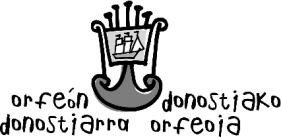 Ikasturte iraupena / Duración del curso: 18 de Septiembre de 2023 – 21 Junio 2024.Entseguak / Ensayos: 2 días a la semana.Taldeak / Grupos: Marque con un X / X JarriCoro Chicas (de 11 a 14 años): Lunes y miércoles. 18:30-19:45 h Coro Chicos (de 11 a 14 años): Lunes y miércoles. 17:15 - 18:30 h Coro mixto (a partir de 15 años): Lunes y miércoles 18.30-19.45 hMatrícula: 22 € al hacer la inscripciónCuota de octubre a junio: 22 €Izena                                                                      Abizenak:Nombre:	               Apellidos:Helbidea	                                                                               Zenbakia	Dirección	       NºPosta kodea	           	Hiria  Codigo Postal:	      CiudadTelefono zenbakia TelefonoJaiotze data	 	N.A.N.        	e-mail Fecha nacimiento:	D.N.I.Ikastetxea....................................................	Ikastetxetik irteerako ordua: ……......................................Colegio:	Hora salida del colegio:Gurasoen emaila /Email de los padres:  INGRESAR MATRÍCULA PARA HACER EFECTIVA LA INSCRIPCIÓN mediante transferencia al siguiente número de cuenta de Kutxabank: ES17 2095 5004 40 1061135710 Y ENVIAR JUSTIFICANTE DE PAGO JUNTOCON BOLETÍNDE INSCRIPCIÓN A: info@orfeondonostiarra.orgDatos bancarios para domiciliación:NOMBRE del TITULAR c/c o libreta	Numero IBAN    Sinadura / Firma:	Data / Fecha:Aviso legalEn cumplimiento del Reglamento General de Protección de Datos (RGPD) 2016/679, le informamos que los datos personales que nos facilite mediante la cumplimentación del presente formulario y con la documentación que aporte al Orfeón Donostiarra, pasarán a formar parte de un fichero automatizado propiedad del Orfeón Donostiarra y se utilizarán únicamente para la gestión y administración de sus estudios musicales realizados en esta Institución, así como para el envío de información relacionada con nuestra actividad (por correo ordinario o por canales electrónicos) que pueda resultar de su interés, incluso una vez finalizada nuestra relación.Usted consiente que sus datos personales puedan ser cedidos a entidades musicales nacionales o internacionales con las que el Orfeón colabore, con la finalidad de ampliar su formación, así como organizar conciertos, eventos y actividades musicales. Asimismo usted consiente que sus datos puedan ser publicados tanto en la página web del Orfeón, como en otros medios de comunicación incluso una vez terminada su relación con esta institución.El Orfeón Donostiarra le informa que puede ejercitar sus derechos de acceso, rectificación, cancelación y oposición, enviando una carta certificada o forma equivalente que permita acreditar su recepción, junto con la fotocopia de su D.N.I., a la siguiente dirección: Calle San Juan nº 6, 20003, San Sebastián, Guipúzcoa.El Orfeón Donostiarra en ningún caso será responsable de la licitud, veracidad y exactitud de los datos facilitados. Queda bajo su exclusiva responsabilidad la notificación al Orfeón Donostiarra de cualquier modificación en los mismos.En el caso de que en el formulario se incluyan datos de carácter personal referentes a personas físicas distintas de la que cumplimenta el presente formulario deberá, con carácter previo a su inclusión informarles de los extremos contenidos en los párrafos anteriores.Si eres menor de 13 años necesitas el consentimiento de tus padres o tutores para facilitar tus datos al Orfeón Donostiarra de San Sebastián.Lege-abisuaNorberen Datuen Babeserako Araudiak 2016/679 ezarritakoa betez, zera jakinarazi nahi dizugu: ondoko galdeketa orria betetzerakoan emango dizkiguzun datu pertsonalak eta Donostiako Orfeoiari emango diozun dokumentazioan agertzen direnak fitxategi automatizatu batean sartuko dituela Donostiako Orfeoiak. Fitxategia erakundearena izango da, eta bertako musika-ikerketak kudeatzeko eta administratzeko erabiliko da. Era berean, datu horiek gure jardunarekin harremana duten jarduerei buruzko informazioa bidaltzeko ere erabiliko ditugu (bai ohiko postaz, bai posta elektronikoz), betiere informazio hori zure intereseko izango delakoan; baita erakunde honekin duzun harremana bukatutakoan ere.Zeuk jakinaraziko diguzu zure datu pertsonalak beste erakunde nazional edo nazioarteko batzuei ematea nahi duzun ala ez. Erakunde horiek guztiek Donostiako Orfeoiarekin lankidetza harremana izango dute; kontzertuak, ekitaldiak eta musika-jarduerak elkarrekin antolatzea izango dute helburu harreman horiek. Era berean, zuk erabakiko duzu Orfeoiaren web orrian edota beste komunikabide batzuetan zure datu pertsonalak argitaratzea nahi duzun ala ez. Datuak argitaratuta manten litezke erakunde honekin duzun harremana bukatu izanagatik ere.Donostiako Orfeoiak jakinarazi nahi dizu zure sarbide, zuzenketa, ezabaketa eta oposizio eskubideak erabil ditzakezula. Horretarako, gutun ziurtatua edo antzekoa ondoko helbidera bidali beharko duzu zure hartzea akreditatzeko, baita zure NANaren fotokopia ere: San Joan kalea, 6, 20003 PK Donostia, Gipuzkoa.Donostiako Orfeoiak ez du inoiz bere gain hartuko emandako datuen zilegitasuna, egiatasuna eta zehaztasuna. Zure ardurapean geratuko da, datuak aldatuko bazenitu, Donostiako Orfeoiari jakinaraztea. Zuk betetako galdeketa orrian beste pertsona fisikoren baten datu pertsonalak ipiniko bazenitu, aurreko ataletan jakinarazitako guztien berri aldez aurretik eman beharko diezu pertsona horiei.13ko Adin txikikoa baldin bazara zure gurasoen edota tutoreen onespena behar duzu zure datuak Donostiako Orfeoiari eman ahal izateko.